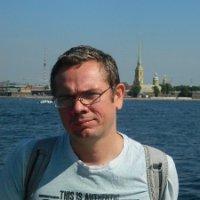 Скородумов Алексей АнатольевичМужчина, 40 лет, родился 28 марта 1974+7 (911) 215-05-30a.skorodumov@mail.ru — желаемый способ связиДругой сайт: http://matrixcheck.ruПроживает: Санкт-Петербург, м. Комендантский проспектГражданство: Россия, есть разрешение на работу: Россия, УкраинаНе готов к переезду, готов к редким командировкамЖелаемая должность и зарплатаЖелаемая должность и зарплатаЖелаемая должность и зарплатаБизнес-аналитик. Консультант-аналитик.Продажи• Розничная торговля• Управление продажами• Услуги для бизнесаЗанятость: полная занятость, частичная занятость, проектная работаГрафик работы: полный день, сменный график, гибкий график, удаленная работа
Желательное время в пути до работы: не более полутора часовБизнес-аналитик. Консультант-аналитик.Продажи• Розничная торговля• Управление продажами• Услуги для бизнесаЗанятость: полная занятость, частичная занятость, проектная работаГрафик работы: полный день, сменный график, гибкий график, удаленная работа
Желательное время в пути до работы: не более полутора часовБизнес-аналитик. Консультант-аналитик.Продажи• Розничная торговля• Управление продажами• Услуги для бизнесаЗанятость: полная занятость, частичная занятость, проектная работаГрафик работы: полный день, сменный график, гибкий график, удаленная работа
Желательное время в пути до работы: не более полутора часовОпыт работы —15 лет 1 месяцОпыт работы —15 лет 1 месяцОпыт работы —15 лет 1 месяцМай 2006 — настоящее время
8 лет 10 месяцевОрганизации оптовой и розничной торговли. Интернет - магазины. Производство.Управление закупками. Бизнес-аналитик. Аудит и курирование бизнес-проектов и бизнес-процессов, внедрение ERPПредлагаю свои услуги бизнес-аналитика (бизнес-консультанта). Моими преимуществами являются:
1. Нацеленность на результат, на экономический эффект от внедрения продукта. Стремление использовать продукт как способ получения выгоды от более успешного (быстрого, точного) исполнения бизнес-процесса управления товаром и запасами, маркетингом и продажами.  Я понимаю бизнес-процессы и алгоритм принятия решений (опыт руководящей работы в крупных компаниях связанный с закупками, продажами, маркетингом, управлением запасами), знаю факторы и формулы, используемые при расчёте показателей и влияющие на точность расчёта автоматизированной системой.   На  этапе консультации могу не просто «собрать требования» и «пожелания», но и провести аудит текущего состояния по наиболее значимым факторам. Предложить заказчику такие варианты наборов KPI и методов их расчёта, которые действительно улучшат работу клиента, сопроводив эти предложения расчётами выгоды от внедрения и описанием рисков от отсутствия внедрения. Показав, например, как при затратах на покупку приложения или его доработку за Х руб клиент получит выгоду X+. 
2. Глубокое понимание деталей в области управления товаром, продажами и маркетингом.  Например, можно продать клиенту АВС - анализ, который даже будет работать по всем известной формуле. Но если не проконтролировать настройку входящих данных, условия их обработки и участие результата в принятии бизнес- решения конечным пользователем, то может оказаться, что АВС строится по штукам вместо денег (что допустимо не во всяком бизнесе),  или не учитывает разницу в типах товара, или не учитывает время нахождения товара в продажах и участие товара в акциях. В результате, когда такой «инструмент» начинают применять на практике для решения конкретной задачи по оптимизации товарного ассортимента, он начинает предлагать «заменить» как группу «С» в том числе нужный товар, а в группу «А» относит товар, от которого с убытком избавились путём распродажи. Далеко не все контактные лица-представители от клиентов имеют достаточную квалификацию и мотивированное желание «копаться в деталях и настройках», тревожить своего Босса перечнем недочётов или тратить своё ограниченное ценное время на объяснения нюансов бизнес-аналитику от продавца продукта. Многие  предпочитают  «переложить ответственность» на программу (это не я виноват в некорректном результате, это «плохая» программа так посчитала, зачем её только купили) и продолжать все расчёты реально делать в сложных связанных табличках Excel, увеличивая тем самым собственную значимость и незаменимость. Когда  подобное непонимание деталей «просачивается» на уровень формул и методики расчёта заказов,  то неверный/недостаточный учёт таких параметров как потерянные продажи, сезонность, акции, наценка, могут не улучшить, а ухудшить результат расчёта после внедрения ERP. Появится больше неликвидов, ухудшится финансовое состояние компании. В итоге это вызовет негативное отношение клиента и к продукту (красивому, но плохо считающему), и к компании его продавшей. 
 3. Практический опыт внедрения  
1. ERP QlickView в интернет – магазине модной одежды  Boutique в  2012-2014 гг (разработка ТЗ, определение источников данных, коррекция сбалансированной системы  KPI закупок и маркетинга , Контроля матрицы и Sell Out, распределения бюджета закупок и контроля эффективности маркетинговых компаний, разработка методов и формул расчёта, доработка скриптов и приложений с учётом возможностей программы и реального бизнес-процесса компании). В итоге – создан красивый и быстрый инструмент аналитики, существенно упростивший визуализацию и контроль принятия решений как в закупках так и в маркетинге. 
2. ERP OneWorld E3 в дистрибуторе отделочных материалов «ООО Лаверна» в 2006-2007 гг (разработка ТЗ, описание всего процесса принятия решения о размере закупки для программистов и контроль результата с учётом особенностей управления разнотипным товаром, замещающего товара, сезонности и акций, минимального наличия, потерянных продаж, финансовых отношений с поставщиками, требуемого уровня сервиса, времени в пути и на производство, оборачиваемости товара и его наценки, возможных ограничений бюджета). В итоге – внедрена  высокоавтоматизированная, точная  система закупок (которой без потери качества результата заменили расчётные Excel-файлы и макросы),
3.ERP Axapta в DIY «Метрика» в 2007г,  (аудит имеющегося инструментария закупок, написание ТЗ на необходимые дополнения,  коррекция формул и алгоритмов расчёта закупок  с учётом особенностей управления товаром в DIY).  В итоге – устранены ошибки предыдущих настроек, система стала работать корректно и верно рассчитывать требуемые объёмы и приоритет закупок того или иного товара у того или иного поставщика в условиях ограничения бюджета закупок.Апрель 2014 — Февраль 2015
11 месяцевEWF Partners (интернет-магазин модной одежды)Санкт-Петербург, ewfpartners.com/АналитикАналитика товарного ассортимента и продаж. Ценообразование. Товарное предложение. Настройки отчётов, формул, dashboard в ERP NetSuite. Проект Start-up.Октябрь 2011 — Апрель 2014
2 года 7 месяцевMachiavelli Luxury Group (интернет-магазин модной одежды)Санкт-Петербург, www.machiavelli.ruАналитикАналитика для отделов закупок и маркетинга, внедрение ERP QlikView. Настройка регулярных отчётов, dashboard, обработка информации для нестандартных отчётов и рекомендаций, анализ статистики остатков и продаж, расчёт бюджета закупок и распределение ограниченного бюджета по группам. Анализ ассортиментной матрицы и рекомендации по заполнению ниш, расчёт заказов (сезонного и оперативных регулярных дозаказов) в разрезе товарной матрицы с учётом остатков, Sell Out, оборачиваемости и прибыльности. Рекомендации по скидкам с учётом момента поступления на склад и текущей точки сезона.Июнь 2009 — Октябрь 2011
2 года 5 месяцевКалинка (производство ковров и ковролина)КалининградАналитикПодготовка для высшего руководства сводных отчётов по балансу ресурсов, эффективности продаж, закупок и складов. Сведение разрозненной информации из первичных источников в единый баланс с выявлением несоответствий.  Контроль ДДС. Расчёт себестоимости. Приоритезация закупок сырья в условиях дефицита.Февраль 2008 — Март 2009
1 год 2 месяцаЭлис, торговая компания (оптовая торговля отделочными материалами)Санкт-Петербург, www.alice.ruРуководитель группы управления товарным запасом ТК ЭлисОптимизация ассортиментной матрицы. Контроль уровня обеспеченности ассортиментом (уровня сервиса), своевременности и корректности размера закупок. Вывод позиций из рабочего ассортимента, организация и контроль распродажи. Бюджетирование закупок. Мониторинг и прогноз эффективности Товарных Направлений. Аналитические отчёты, планирование продаж и закупок, анализ отклонений факта от плана. Ранжирование поставщиков с точки зрения эффективности (складской, рабочего капитала) и оборота на позицию. Определение приоритетов закупок. 
Ежемесячный оборот по компании около 10 млн евро (ковры, ковролин, линолеум, ламинат, паркет, керамическая плитка, обои). Складской запас 20 - 30 млн евро. 10 филиалов. Около 5000 активных позиций, 40 активных поставщиков-производителей.Февраль 2000 — Март 2007
7 лет 2 месяцаЛаверна, торговая компания (оптовая торговля отделочными материалами)РоссияРуководитель отдела закупок и управления товарным запасомВ непосредственном подчинении 5 менеджеров по закупкам в товарном направлении  «Напольные покрытия». Средний склад по отделу 30 млн евро, оборот до 20 млн евро в мес, ок. 4000 активных позиций, 40 активных поставщиков-производителей, 6 оптовых филиалов в городах. Эксперт от закупок по внедрению автоматизированной системы ERP OneWorld E3 (техзадания, описание процесса, формулы, контроль результата).
11.2004 –11.2005 – Ведущий менеджер по маркетингу и закупкам  (линолеум) в ЦЗО ООО «Лаверна». Выбор ассортимента, работа с поставщиками: переговоры об условиях поставок (запас на фабрике, цена, скорость исполнения заказа, эксклюзивы, бонусы, рекламная поддержка), контроль работы филиалов.
02.2000 г. – 11.2004 – менеджер по маркетингу и закупкам группы «Напольные покрытия» OOО «Лаверна-Северозапад». Работа с сэлз-менеджерами, выбор ассортимента, закупка.
07.1999 г – 02.2000 г. - менеджер по инвестициям ОАО «Петербургская  инвестиционная компания».
12.1996 г – 07.1999 г. - инновационно-технологический центр СПбГГИ.ОбразованиеОбразованиеОбразованиеКандидат наукКандидат наукКандидат наук19991999Национальный минерально-сырьевой университет "Горный", Санкт-ПетербургЭкономический, Экономика и управление на предприятии (по отраслям)Ключевые навыкиКлючевые навыкиКлючевые навыкиЗнание языковЗнание языковРусский — роднойАнглийский — могу проходить интервьюНавыкиНавыки1C: Бухгалтерия  ERP Systems  MS Excel  Oracle Reports  Анализ АБС  Анализ себестоимости  Ассортиментная матрица  Бюджетирование закупок  Закупки  Контроль поставок  Маркетинговый анализ  Планирование  Планирование запасов  Планирование продаж  Управление товарными запасамиДополнительная информацияДополнительная информацияДополнительная информацияОбо мнеОбо мнеСильные стороны:
высокие аналитические способности, системность в организации процессов, способность к генерации идей, успешный опыт участия во внедрении корпоративных ERP систем
Профессиональные навыки в областях:
Аналитическая отчётность (Управление товаром. Складской запас. Производство. Закупки. Маркетинг. Продажи). Расчёт себестоимости. Контроль ДДС. Бюджетирование. Планирование и оптимизация закупок (на основе статистики, сезонности, маркетинговых решений, требований оборачиваемости и прибыли), анализ товарной матрицы (АВС, XYZ, бостонская матрица, настройка профилей прогноза с учётом сезонности и динамики роста рынка), рекомендации по вводу новых позиций и выводу неликвидов. ПК продвинутый пользователь (MS Office, Word, Access, Excel), приложения 1С, Axapta, Oracle, One World (People Soft), ERP E3, QlikView, NetSuite. Английский язык (Intermediate).
Прочее:
Русский, женат, дочь. Собственная квартира в Петербурге, автомобиль.